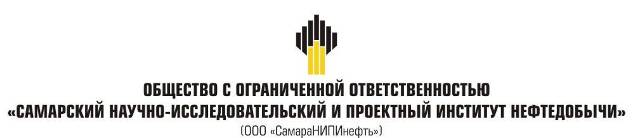 ДОКУМЕНТАЦИЯ ПО ПЛАНИРОВКЕ ТЕРРИТОРИИ8559П «Техническое перевооружение сборного нефтепровода АГЗУ-43 - УПСВ Белозерская (замена аварийных участков). Корректировка 4865П.»в границах сельского поселения Красный Ярмуниципального района Красноярский Самарской областиКнига 1. Проект планировки территории Самара, 2022г.Основная часть проекта планировки территорииРаздел 1 "Проект планировки территории. Графическая часть"Исходно-разрешительная документацияПроектная документация на объект 8559П «Техническое перевооружение сборного нефтепровода АГЗУ-43 - УПСВ Белозерская (замена аварийных участков). Корректировка 4865П.» разработана на основании:Технического задания на выполнение проекта планировки территории проектирование объекта: 8559П «Техническое перевооружение сборного нефтепровода АГЗУ-43 - УПСВ Белозерская (замена аварийных участков). Корректировка 4865П.» на территории муниципального района Красноярский Самарской области, утвержденного Заместителем генерального директора по развитию производства АО «Самаранефтегаз» О.В. Гладуновым в 2021 г.;материалов инженерных изысканий, выполненных ООО «СамараНИПИнефть» в 2019г.Документация по планировке территории подготовлена на основании следующих документов:- Схема территориального планирования муниципального района Красноярский;- Карты градостроительного зонирования сельского поселения Красный Яр муниципального района Красноярский Самарской области;- Градостроительный кодекс Российской Федерации от 29.12.2004 N 190-ФЗ;- Земельный кодекс Российской Федерации от 25.10.2001 N 136-ФЗ;- СНиП 11-04-2003. Инструкция о порядке разработки, согласования, экспертизы и утверждения градостроительной документации (приняты и введены в действие Постановлением Госстроя РФ от 29.10.2002 N 150);- Постановление Правительства РФ от 16 февраля 2008 года № 87 «О составе разделов проектной документации и требованиях к их содержанию»;- Постановление Правительства РФ от 12.05.2017 N 564 «Об утверждении Положения о составе и содержании проектов планировки территории, предусматривающих размещение одного или нескольких линейных объектов»;- Постановление  Администрации сельского поселения Красный Яр муниципального района Красноярский Самарской области «О разработке документации по проекту планировки территории и проекту межевания территории объекта строительства АО «Самаранефтегаз» 8559П «Техническое перевооружение сборного нефтепровода АГЗУ-43 - УПСВ Белозерская (замена аварийных участков). Корректировка 4865П.» в границах сельского поселения Красный Яр муниципального района Красноярский Самарской области.Заказчик – АО «Самаранефтегаз».Раздел 2 "Положение о размещении линейных объектов"2.1 Наименование, основные характеристики и назначение планируемых для размещения линейных объектовНаименование объекта8559П «Техническое перевооружение сборного нефтепровода АГЗУ-43 - УПСВ Белозерская (замена аварийных участков). Корректировка 4865П.».Основные характеристики и назначение планируемых для размещения линейных объектовПлощадка перехода трассы нефтесборного трубопровода через а/д «Урал»-Муханово, расположена на пастбищных землях, ближайший населенный пункт – с. Красный Яр. На площадке имеется древесная растительность (лесопосадка карагача высотой 10 м). Уклон земной поверхности в южном направлении. На площадка присутствуют подземные и наземные инженерные коммуникации. Рельеф равнинный с перепадом высот от 61,99 м до 71,64 м.Площадка перехода трассы нефтесборного трубопровода через исторический вал, расположена на пастбищных землях, ближайший населенный пункт – с. Красный Яр. На площадке древесная растительность отсутсвует. Уклон земной поверхности в западном направлении. На площадка присутствуют подземные и наземные инженерные коммуникации. Рельеф равнинный с перепадом высот от 47,47 м до 51,30 м.Трасса нефтепровода участок №№1 DN 250  протяженностью 337,0 м, следует в общем западном направлении по пастбищным землям. По трассе имеются пересечения с существующими коммуникациями. Рельеф равнинный с небольшим перепадом высот от 42,54 м до 43,54 м.Трасса нефтепровода участок №№2,3 DN 250 протяженностью 663,5 м, следует в общем западном направлении по пахотным и пастбищным землям. По трассе имеются пересечения с существующими коммуникациями. Рельеф равнинный с небольшим перепадом высот от 47,41 м до 55,13 м.Трасса нефтепровода участок №№4,5 DN 250 протяженностью 2284,9 м, следует в общем западном направлении по пастбищным, пахотным, залессеным землям. По трассе имеются пересечения с существующими коммуникациями и автодорогой 3 категории «Урал»-Муханово. Рельеф равнинный с небольшим перепадом высот от 63,84 м до 88,26 м.Трасса нефтепровода участок №№4,5 DN 250 протяженностью 123,4 м, следует в общем западном направлении по пастбищным землям. По трассе имеются пересечения с существующими коммуникациями.В соответствии с заданием на проектирование по объекту «Техническое перевооружение сборного нефтепровода АГЗУ-43 - УПСВ Белозерская (замена аварийных участков). Корректировка 4865П.» проектными решениями предусматривается:•	переукладка участка нефтегазосборного трубопровода АГЗУ-43 - УПСВ Белозерская DN 250 (ПК0+0,00 - ПК22+84,9);•	переукладка участка нефтегазосборного трубопровода АГЗУ-43 - УПСВ Белозерская DN 250 (ПК0+0,00 – ПК6+63,5);•	переукладка участка нефтегазосборного трубопровода АГЗУ-43 - УПСВ Белозерская DN 250 (ПК0+0,00 – ПК3+37,0).•	переукладка участка нефтегазосборного трубопровода АГЗУ-43 - УПСВ Белозерская DN 250 (ПК0+0,00 – ПК1+23,4).Заменяемые участки сборного нефтепровода укладываются на глубину не менее 1,0 м до верхней образующей трубы.Проектируемый участок сборного нефтепровода пересекает автодороги «Урал – Муханово», Федеральную трассу М-5 и Исторический вал.Переход сборного нефтепровода через автодороги «Урал – Муханово» предусматривается закрытым способом в защитном футляре из труб диаметром и толщиной стенки 530х12 мм (длиной 50 м) в соответствии с требованиям Методических указаний Компании «Единые технические требования. Трубная продукция для промысловых и технологических трубопроводов, трубная продукция общего назначения» № П4-06 М-0111.Глубина заложения футляра в месте пересечения с автодорогой методом ГНБ составляет не менее 2,1 м от подошвы насыпи дороги до верхней образующей защитного футляра (8559П-П-157.000.000-ТКР-01-Ч-009).Переход сборного нефтепровода через Федеральную трассу М-5 выполнен по объекту реконструкции М-5 ФКУ «Поволжуправтодор».Переход сборного нефтепровода через Исторический вал предусматривается методом ГНБ в защитном футляре из труб диаметром и толщиной стенки 530х12 мм (длиной 271,3 м) в соответствии с требованиям Методических указаний Компании «Единые технические требования. Трубная продукция для промысловых и технологических трубопроводов, трубная продукция общего назначения» № П4-06 М-0111. Глубина заложения футляра в месте пересечения с историческим валом методом ГНБ составляет не менее 6,9 м от подошвы насыпи дороги до верхней образующей защитного футляра (8559П-П-157.000.000-ТКР-01-Ч-015).По трассе проектируемых участков сборного нефтепровода АГЗУ-43 - УПСВ Белозерская предусмотрена запорная арматура в ручном исполнении: •	на узле запорной арматуры с узлом подключения резервной нитки (5770П) на участке нефтегазосборного трубопровода DN 250 мм от АГЗУ-43 (ПК 1+0,0);•	на узле запорной арматуры с узлом подключения резервной нитки (5770П) на участке нефтегазосборного трубопровода DN 250 мм от АГЗУ-43 (ПК 2+50,0);На автодороге устанавливаются знаки «Остановка запрещена» в 100 м от оси сборного нефтепровода. Пересечения с подземными коммуникациями и линиями электропередач выполняются в соответствии с техническими условиями владельцев пересекаемых коммуникаций. Ведомость пересечений представлена в таблице 2.1.Проектируемый трубопровод следует параллельно существующим ВЛ на расстоянии не менее 10 м.Проектируемые трубопроводы следуют параллельно существующим нефте- и газопроводам на расстоянии не менее 5 м.На обводненных участках трассы трубопровода, а также на участках ГВВ 10% обеспеченности предусматривается установка пригрузов - текстильных контейнеров, заполненных минеральным грунтом из отвала. В местах установки пригрузов предусматривается увеличение ширины траншеи на 50 см.2.2 Перечень субъектов Российской Федерации, перечень муниципальных районов, городских округов в составе субъектов Российской Федерации, перечень поселений, населенных пунктов, внутригородских территорий городов федерального значения, на территориях которых устанавливаются зоны планируемого размещения линейных объектовВ административном отношении объект расположен в Красноярском районе, Самарской области. Ближайшие к району работ населенные пункты:•	с. Красный Яр, расположено в 661,9 м северо-восточнее начала трассы нефтепровода участка №1 , в 540,6 м севернее конца трассы нефтепровода участока №1, в 839,7 м северо-западнее начала трассы нефтепровода участка №2,3, в 632,7 м северо-западнее конца трассы нефтепровода участка №2,3; в 3774,1 м северо-западнее начала трассы нефтепровода участка №4,5, в 2445,4 м северо-западнее конца трассы нефтепровода участка №4,5;•	сдт. Приозерье, расположено в 125,8 м юго-западнее начала трассы нефтепровода участка №1 , в 243,1 м юго-западнее конца трассы нефтепровода участока №1, в 1096,9 м юго-западнее начала трассы нефтепровода участка №2,3, в 578,7 м юго-западнее конца трассы нефтепровода участка №2,3; в 4193,9 м юго-западнее начала трассы нефтепровода участка №4,5, в 2536,8 м юго-западнее конца трассы нефтепровода участка №4,5;•	стд. Красноярское, расположено в 3380,3 м восточнее начала трассы нефтепровода участка №1 , в 3721,7 м восточнее конца трассы нефтепровода участока №1, в 2302,5 м восточнее начала трассы нефтепровода участка №2,3, в 2834,2 м восточнее конца трассы нефтепровода участка №2,3; в 404,9 м южнее начала трассы нефтепровода участка №4,5, в 818,0 м восточнее конца трассы нефтепровода участка №4,5;•	сдт. Восточное, расположено в 3147,7 м северо-восточнее начала трассы нефтепровода участка №1 , в 3376,6 м северо-восточнее конца трассы нефтепровода участока №1, в 2114,6 м северо-восточнее начала трассы нефтепровода участка №2,3, в 2622,7 м восточнее конца трассы нефтепровода участка №2,3; в 1167,9 м северо-восточнее начала трассы нефтепровода участка №4,5, в 1469,6 м северо- западнее конца трассы нефтепровода участка №4,5.•	Ось  проходит через исторический вал, на расстоянии 4988,83 м расположен Шиланский заповедник.Дорожная сеть района работ представлена автодорогой «М-5», подъездными автодорогами к указанным выше населенным пунктам, а также сетью полевых дорог.В гидрологическом отношении рассматриваемая территория представлена р. Сок и водными объектами левобережной части ее бассейна: временными водотоками в оврагах и водоемами. Проектируемые объекты находятся в левобережной части водосбора р. Сок на минимальном расстоянии 577,23 м до русла реки.Обзорная схема района работ представлена на рисунке 2.1. 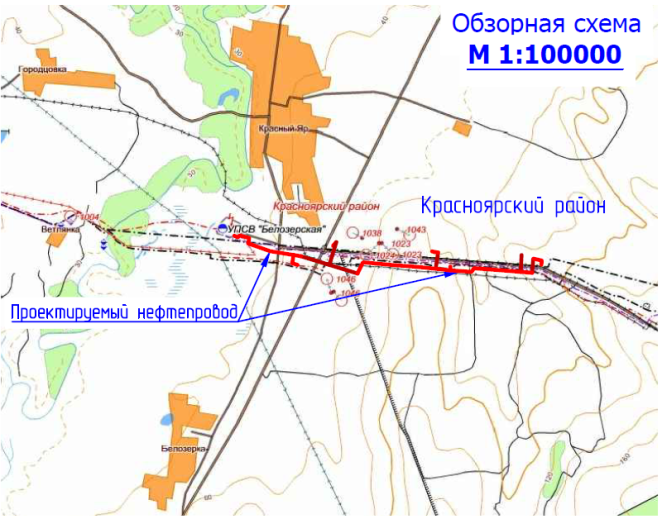 Рисунок 2.1 – Обзорная схема района работ2.3. Перечень координат характерных точек границ зон планируемого размещения линейных объектовТаблица 2.3.1 Перечень координат характерных точек границы проектируемого объекта строительства2.4. Перечень координат характерных точек границ зон планируемого размещения линейных объектов, подлежащих переносу (переустройству) из зон планируемого размещения линейных объектовЦелью работы является расчет площадей земельных участков, отводимых под строительство объекта 8559П «Техническое перевооружение сборного нефтепровода АГЗУ-43 - УПСВ Белозерская (замена аварийных участков). Корректировка 4865П.». В связи с чем, объекты, подлежащие переносу (переустройству) отсутствуют.2.5. Предельные параметры разрешенного строительства, реконструкции объектов капитального строительства, входящих в состав линейных объектов в границах зон их планируемого размещения Применительно к каждой территориальной зоне градостроительным регламентом в отношении земельных участков и объектов капитального строительства, расположенных в пределах соответствующей территориальной зоны, устанавливаются предельные (минимальные и (или) максимальные) размеры земельных участков и предельные параметры разрешенного строительства, реконструкции объектов капитального строительства, их сочетания.Предельные размеры земельных участков и предельные параметры разрешенного строительства, реконструкции объектов капитального строительства включают в себя:предельные (минимальные и (или) максимальные) размеры земельных участков, в том числе их площадь;минимальные отступы от границ земельных участков в целях определения мест допустимого размещения зданий, строений, сооружений, за пределами которых запрещено строительство зданий, строений, сооружений;предельное количество этажей или предельную высоту зданий, строений, сооружений;максимальный процент застройки в границах земельного участка, определяемый как отношение суммарной площади земельного участка, которая может быть застроена, ко всей площади земельного участка;В случае, если в градостроительном регламенте применительно к определенной территориальной зоне не устанавливаются предельные (минимальные и (или) максимальные) размеры земельных участков, в том числе их площадь, и (или) предусмотренные подпунктами 2 - 4 пункта 2 настоящей статьи Правил предельные параметры разрешенного строительства, реконструкции объектов капитального строительства, непосредственно в градостроительном регламенте применительно к этой территориальной зоне указывается, что такие предельные (минимальные и (или) максимальные) размеры земельных участков, предельные параметры разрешенного строительства, реконструкции объектов капитального строительства не подлежат установлению. Наряду с указанными в подпунктах 2 - 4 пункта 2 настоящей статьи предельными параметрами разрешенного строительства, реконструкции объектов капитального строительства в градостроительном регламенте могут быть установлены иные предельные параметры разрешенного строительства, реконструкции объектов капитального строительства. В пределах отдельных территориальных зон в соответствии с настоящими Правилами установлены подзоны с одинаковыми видами разрешенного использования земельных участков и объектов капитального строительства, но с различными предельными (минимальными и (или) максимальными) размерами земельных участков и предельными параметрами разрешенного строительства, реконструкции объектов капитального строительства, сочетаниями таких размеров и параметров.На территории сельского поселения Красный Яр муниципального района Красноярский линейный объект располагается в зонах ИТ, П1-3 и СХ1. Предельные параметры разрешенного строительства, максимальный процент застройки, минимальные отступы от границ земельных участков в целях определения мест допустимого размещения объектов на такие объекты представлены в таблицах 2.5.1-2.5.2.Таблица 2.5.1 Предельные размеры земельных участков и предельные параметры разрешенного строительства, реконструкции объектов капитального строительства в производственных зонах, подзонах производственных зон и зонах инженерной и транспортной инфраструктурПримечание: в целях применения настоящей статьи прочерк в колонке значения параметра означает, что данный параметр не подлежит установлению.Таблица 2.5.2 Предельные размеры земельных участков и предельные параметры разрешенного строительства, реконструкции объектов капитального строительства в зонах сельскохозяйственного использования (введена в действие Решением Собрания представителей Сельского поселения Красный Яр муниципального района Красноярский Самарской области третьего созыва от 18.12.2015г. № 30)2.6. Информация о необходимости осуществления мероприятий по защите сохраняемых объектов капитального строительства (здание, строение, сооружение, объекты, строительство которых не завершено), существующих и строящихся на момент подготовки проекта планировки территории, а также объектов капитального строительства, планируемых к строительству в соответствии с ранее утвержденной документацией по планировке территории, от возможного негативного воздействия в связи с размещением линейных объектовПланировочные решения генерального плана проектируемых площадок разработаны с учетом технологической схемы, подхода трасс инженерных коммуникаций, рельефа местности, ранее запроектированных зданий, сооружений и коммуникаций, наиболее рационального использования земельного участка, а также санитарно-гигиенических и противопожарных норм.Расстояния между зданиями, сооружениями и наружными установками приняты в соответствии с требованиями противопожарных норм и правил:•	ВНТП 3-85 «Нормы технологического проектирования объектов сбора, транспорта, подготовки нефти, газа и воды нефтяных месторождений»;•	ППБО-85 «Правила пожарной безопасности в нефтяной и газовой промышленности»;•	ПУЭ «Правила устройства электроустановок»;•	СП 18.13330.2011 «Генеральные планы промышленных предприятий. Актуализированная редакция. СНиП II-89-80*»;•	СП 231.1311500.2015 «Обустройство нефтяных и газовых месторождений. Требования пожарной безопасности»;•	Федеральных норм и правил в области промышленной безопасности «Правила безопасности в нефтяной и газовой промышленности» (с изменениями № 1 от 12.01.2015 года).Противопожарные расстояния между зданиями, сооружениями, а также требуемые минимальные противопожарные расстояния между зданиями, сооружениями приведены в таблице 2.6.1. Таблица 2.6.1 - Противопожарные расстояния между зданиями, сооружениямиВ соответствии с пунктом 7.4.5 СП 231.1311500.2015 «Обустройство нефтяных и газовых месторождений. Требования пожарной безопасности» устройство наружного противопожарного водопровода высокого давления с установкой пожарных гидрантов на проектируемом объекте не требуется. Пожаротушение осуществлять только первичными средствами и мобильными средствами пожаротушения.На основании Федерального закона от 22 июля 2008 г. № 123-ФЗ "Технический регламент о требованиях пожарной безопасности" к зданиям и сооружениям предусмотрен подъезд для пожарной техники. Конструкция подъездов выполнена с покрытием из грунто-щебня, имеющим серповидный профиль, обеспечивающий естественный отвод поверхностных вод. Продольный профиль запроектирован выше существующей отметки рельефа на высоту рабочей отметки в соответствии с конструкцией дорожной одежды, без вертикальных кривых в местах перелома продольного профиля, что допускает п.7.4.6 СП37.13330 для вспомогательных дорог и дорог с невыраженным грузооборотом при разнице уклонов более 30 ‰.  Ширина проезжей части 4,5 м, ширина обочин 1.0 м. Поперечный уклон проезжей части 50% обочин 50% принят в соответствии с п. 7.5.10 СП 37.13330.2012. Дорожная одежда из грунтощебня толщиной 25 см. Заложение откосов 1:1,5. Минимальный радиус кривых в плане 15 м. Радиус на примыкании 15 м по оси. Принятая расчетная скорость движения транспорта 15 км/ч.  Подъезд до проектного технологического проезда осуществляется по существующей полевой автодороге c грунтовым покрытие, шириной 3,5 м, имеющей невыраженную интенсивность движения. Примыкание выполнено в одном уровне в соответствии с нормативами СП37, п.7.6 Пересечения и примыкания. Отвод поверхостных вод с места примыкания проектируемой автодороги  к существующей обеспечен характером рельефа местности  и высотой проезжей части существующей автодороги без насыпи. Площадь территории для проезда пожарной техники к площадке узла приема ОУ - 531 м2.Площадь территории для проезда пожарной техники к площадке БДР - 1345 м2.В соответствии с пунктом 8.13 СП 4.13130.2013 в конце тупикового проезда к проектируемой площадке БДР(УДХ) - предусмотрена площадка для разворота пожарной техники размером не менее чем 15×15 метров.В соответствии с пунктом 8.13 СП 4.13130.2013 в конце тупикового проезда к проектируемой площадке узла приема ОУ - предусмотрена площадка для разворота пожарной техники размером не менее чем 15×15 метров.Объект строительства 8559П «Техническое перевооружение сборного нефтепровода АГЗУ-43 - УПСВ Белозерская (замена аварийных участков). Корректировка 4865П.» пересекает объекты капитального строительства, планируемые к строительству в соответствии с ранее утвержденной документацией по планировке территории.Ведомость пересечения границ зон планируемого размещения линейного объекта с объектом строительства 5530П «Система поглощения скважины №8007 Белозерско-Чубовского месторождения»:Ведомость пересечения границ зон планируемого размещения линейного объекта с объектом строительства 5717П «Сбор нефти и газа со скважин №№ 1040,1048,1053,1054 Белозерско-Чубовского месторождения»:Ведомость пересечения границ зон планируемого размещения линейного объекта с объектом строительства 5770П «Техническое перевооружение напорного нефтепровода УПСВ «Белозерская» - УПН «Алакаевская» (замена аварийного участка)»:Ведомость пересечения границ зон планируемого размещения линейного объекта с объектом строительства 5845П «Сбор нефти и газа со скважин №№ 1055, 1056, 1057, 1058 Белозерско-Чубовского месторождения»:Ведомость пересечения границ зон планируемого размещения линейного объекта с объектом строительства 5880П «Система поглощения скважины №8008 Белозерско-Чубовского месторождения»:Ведомость пересечения границ зон планируемого размещения линейного объекта с объектом строительства 5891П «Сбор нефти и газа со скважин №№ 1059, 1060 Белозерско-Чубовского месторождения»:Ведомость пересечения границ зон планируемого размещения линейного объекта с объектом строительства 7414П «Система поглощения скажины № 8009 Белозерско-Чубовского месторождения»:2.7. Информация о необходимости осуществления мероприятий по сохранению объектов культурного наследия от возможного негативного воздействия в связи с размещением линейных объектовОбъекты культурного наследия - объекты, возникшие в результате исторических событий, представляющие собой ценность с точки зрения истории, археологии, архитектуры, градостроительства, искусства, науки и техники, эстетики, этнологии или антропологии, социальной культуры и являющиеся свидетельством эпох и цивилизаций, подлинными источниками информации о зарождении и развитии культуры.Отношения в области организации, охраны и использования, объектов историко-культурного наследия регулируются федеральным законом №73-ФЗ от 25.06.2002 г. «Об объектах культурного наследия (памятниках истории и культуры) народов Российской Федерации». В соответствии со статьей 37 Федерального закона от 25 июня 2002 г. № 73-ФЗ «Об объектах культурного наследия (памятниках истории и культуры) народов Российской Федерации» в случае обнаружения в процессе ведения строительно-монтажных работ объектов, обладающих признаками объекта культурного наследия, предприятие обязано сообщить об этом органу исполнительной власти субъекта Российской Федерации, уполномоченному  в области охраны объектов культурного наследия и приостановить работы.Согласно заключению Управления по государственной охране объектов культурного наследия Самарской области №43/1278 от 29.03.2019 на земельном участке, отводимом для проведения работ по объекту 8559П «Техническое перевооружение сборного нефтепровода АГЗУ-43 - УПСВ Белозерская (замена аварийных участков). Корректировка 4865П.» отсутствуют:Объекты включенные в реестр;Выявленные объекты культурного наследия;Объекты, обладающие признаками культурного наследия;Зоны охраны и защитные зоны объектов культурного наследия.2.8. Информация о необходимости осуществления мероприятий по охране окружающей средыМероприятия по охране окружающей среды при обустройстве месторождений, являются важным элементом деятельности нефтегазодобывающего предприятия АО «Самаранефтегаз».На предприятии разрабатываются программы, предусматривающие  организационные и технико-технологические мероприятия, направленные на повышение надежности оборудования и трубопроводов, охрану атмосферного воздуха, недр, водных и земельных ресурсов.Мероприятия по охране атмосферного воздухаПринятые в проектной документации технические решения направлены на максимальное использование поступающего сырья, снижение технологических потерь, экономию топливно-энергетических ресурсов. С целью максимального сокращения выбросов загрязняющих веществ, которые неизбежны при эксплуатации нефтепромыслового оборудования, в проектной документации предусмотрены следующие мероприятия:•	выбор материального исполнения труб в соответствии с коррозионными свойствами перекачиваемой продукции;•	покрытие гидроизоляцией усиленного типа сварных стыков и деталей трубопроводов;•	защита от атмосферной коррозии наружной поверхности надземных участков трубопровода и арматуры лакокрасочными материалами;•	использование минимально необходимого количества фланцевых соединений. Все трубопроводы выполнены на сварке, предусмотрен 100 % контроль сварных соединений неразрушающими методами контроля;•	контроль давления в трубопроводе;•	автоматическое закрытие задвижек при понижении давления нефти в нефтепроводе.Мероприятия по охране и рациональному использованию земельных ресурсов и почвенного покроваПри эксплуатации проектируемых объектов меры по предотвращению загрязнения почв и грунтов связаны с соблюдением правил эксплуатации технологического оборудования и предупреждением возникновения аварийных ситуаций.С целью защиты почв от загрязнения в период эксплуатации проектируемых объектов проектной документацией предусмотрены следующие мероприятия:•	внутренняя антикоррозионная защита технологического оборудования;•	трассировка сетей производственно-дождевой канализации;•	осуществление технологического процесса в герметичном оборудовании.С целью защиты почв от загрязнения при проведении строительных работ предусмотрены следующие мероприятия:•	выполнение работ, передвижение транспортной и строительной техники, складирование материалов и отходов на специально организуемых площадках; •	снижение землеемкости за счет более компактного размещения строительной техники;•	соблюдение чистоты на стройплощадке, раздельное хранение отходов производства и потребления;•	вывоз отходов по мере заполнения контейнеров;•	осуществление своевременной уборки мусора, производственных и бытовых отходов;•	благоустройство территории после завершения строительства;•	проведение технологического и биологического этапов рекультивации нарушенных земель.Мероприятия по рациональному использованию и охране вод и водных биоресурсов на пересекаемых линейным объектом реках и иных водных объектахМероприятия по охране и рациональному использованию водных ресурсов включают в себя комплекс мероприятий, направленных на сохранение качественного состояния подземных и поверхностных вод для использования в народном хозяйстве.Согласно Водному кодексу, в границах водоохранных зон допускается проектирование, размещение, строительство, реконструкция, ввод в эксплуатацию, эксплуатация хозяйственных и иных объектов при условии оборудования таких объектов сооружениями, обеспечивающими охрану объектов от загрязнения, засорения и истощения вод.В границах водоохранных зон запрещается:•	использование сточных вод для удобрения почв;•	размещение кладбищ, скотомогильников, мест захоронения отходов производства и потребления, радиоактивных, химических, взрывчатых, токсичных, отравляющих и ядовитых веществ;•	осуществление авиационных мер по борьбе с вредителями и болезнями растений;•	движение и стоянка транспортных средств (кроме специальных транспортных средств), за исключением их движения по дорогам и стоянки на дорогах и в специально оборудованных местах, имеющих твердое покрытие.В прибрежных защитных полосах, наряду с установленными выше ограничениями, запрещается:•	распашка земель;•	размещение отвалов размываемых грунтов;•	выпас сельскохозяйственных животных и организация для них летних лагерей, ванн.С целью охраны вод и водных ресурсов в период строительства проектом предусмотрены следующие мероприятия:- площадки стоянки, заправки спецтехники и автотранспорта, площадки складирования мусора и отходов, площадка бытовых помещений расположены вне водоохранных зон водных объектов; - в пределах прибрежных защитных зон рек и водоемов запрещается устраивать отвалы грунта; - хозяйственно бытовые сточные воды собираются в накопительные емкости и вывозятся по договору, заключенному подрядной организацией на очистные сооружения;- после окончания строительства предусмотрена разборка всех временных сооружений, очистка стройплощадки,  рекультивация  нарушенных земель.Рыбоохранные мероприятияВ соответствии с Федеральным законом РФ от 10.01.2002 № 7-ФЗ «Об охране окружающей среды» при строительстве объектов и проведении гидромеханизированных работ на акватории, в пойме и прибрежной полосе рыбохозяйственных водоемов, на этапе планирования должны предусматриваться мероприятия, максимально предотвращающие неблагоприятное воздействие на водную экосистему. Они должны обеспечить сохранение нормальных условий обитания и воспроизводства ценных гидробионтов, включая рыб и их кормовую базу.В проектной документации предусматривается использовать воду на производственно-строительные нужды из постоянного водозабора реки Большой Кинель (23 км), имеющей рыбопромысловое значение. Расчетное водопотребление АО «Самаранефтегаз» из поверхностного водного объекта (р. Большой Кинель 23 км) – 276 тыс. м3/год.Забор воды осуществляется водозабором руслового типа, совмещенным с насосной, проектной производительностью 180 м3/час.Учет расхода забираемой воды ведется по показаниям водоизмерительного прибора Норд-200. Для предотвращения попадания рыб оголовки всасывающих водоводов водозабора оснащены рыбозащитным устройством кассетного типа с фильтрующим камнем. Площадь сетки рыбозащитного устройства 1,8 м2, размер ячеек 2,8х1,8 мм. В целях обеспечения рыбозащиты конструкцией огловков предусматривается обеспечение малых скоростей приема воды в водоприемных решетках (не более 0,18 м/с).Мероприятия по рациональному использованию общераспространенных полезных ископаемых, используемых в строительствеВ процессе строительства проектируемых сооружений для устройства подстилающих оснований используется песок. Проектной документацией определены оптимально минимальные объемы песка. Разработка новых карьеров песка проектной документацией не предусматривается.Мероприятия по охране окружающей среды при обращении с отходами производства и потребленияОбращение с отходами проводится в соответствии с требованиями Федерального Закона от 24 июня 1998 года № 89-ФЗ «Об отходах производства и потребления», действующих экологических, санитарных правил и норм по обращению с отходами.Порядок обращения с отходами в периоды строительства и эксплуатации проектируемых объектов подробно описан в п. 2.7. Предусмотренные решения обеспечат безопасность обращения с отходами на производственных площадках, а также позволят предотвратить поступление загрязняющих веществ с мест накопления отходов в природную среду.Для снижения негативного воздействия на окружающую среду при обращении с отходами в период строительства необходимо проведение комплекса организационно-технических мероприятий:•	очистка строительных площадок и территории, прилегающей к ним от отходов и строительного мусора;•	организация мест накопления отходов в соответствии с требованиями природоохранного законодательства и требованиями, установленными АО «Самаранефтегаз»;•	накопление отходов на специально устроенных площадках раздельно по видам и классам опасности с учетом агрегатного состояния, консистенции и дальнейшего их направления;•	маркировка контейнеров для накопления отходов («ТКО», «Ветошь» и др.);•	своевременный вывоз образующихся и накопленных отходов к местам их размещения, обезвреживаний, переработки и др.;•	своевременное заключение договоров на транспортирование и передачу отходов сторонним организациям, имеющих лицензии на соответствующий вид обращения с отходами, и полигонами отходов, внесенными в ГРОРО;•	своевременное обучение рабочего персонала в соответствии с документацией по специально разработанным программам, назначение лиц, ответственных за производственный контроль в области обращения с отходами, разработка соответствующих должностных инструкций;•	регулярное проведение инструктажа с лицами, ответственными за производственный контроль в области обращения с отходами, по соблюдению требований природоохранного законодательства РФ в области обращения с отходами, технике безопасности при обращении с опасными отходами;•	отслеживание изменений природоохранного законодательства, в том числе в части обращения с отходами;•	организация взаимодействия с органами охраны окружающей природной среды и санитарно-эпидемического надзора по всем вопросам обращения с отходами;•	соблюдение технических условий эксплуатации оборудования и механизмов, проведение  профилактических работ, позволяющих устранить предпосылки сверхнормативного накопления производственных отходов;•	организация надлежащего учета отходов и обеспечение своевременных платежей за размещение отходов.Для снижения негативного воздействия на окружающую среду при обращении с отходами, образующимися на месторождении, необходимо проведение комплекса организационно-технических мероприятий:•	своевременная корректировка нормативно-разрешительной документации по обращению с отходами (ПНООЛР, лимиты на размещение);•	соблюдение требования природоохранного законодательства РФ и регламентов АО «Самаранефтегаз» в части обращения с отходами;•	своевременное заключение или продление договоров на передачу и транспортирование отходов с мест накопления отходов;•	соблюдение экологического принципа о приоритетности переработки отходов над размещением;•	своевременное обучение вновь поступившего в штат персонала правилам безопасности, охраны  труда и обращения с отходами;•	соблюдение технических условий эксплуатации оборудования и механизмов, проведение  профилактических работ, позволяющих устранить предпосылки сверхнормативного накопления производственных отходов;•	своевременное подача форм статотчетности в части образования отходов, внесение платежей за негативное воздействие на окружающую среду при обращении с отходами.Мероприятия по охране недр Воздействие на геологическую среду при строительстве проектируемого объекта обусловлено следующими факторами:•	фильтрацией загрязняющих веществ с поверхности при загрязнении грунтов почвенного покрова;•	интенсификацией экзогенных процессов при строительстве проектируемых сооружений.Важнейшими задачами охраны геологической среды являются своевременное обнаружение и ликвидация утечек нефтепродуктов из трубопроводов, обнаружение загрязнений в поверхностных и подземных водах.Индикаторами загрязнения служат антропогенные органические и неорганические соединения, повышенное содержание хлоридов, сульфатов, изменение окисляемости, наличие нефтепродуктов.Воздействие процессов строительства проектируемого объекта на геологическую среду связано с воздействием поверхностных загрязняющих веществ на различные гидрогеологические горизонты.С целью своевременного обнаружения и принятия мер по локализации очагов загрязнения рекомендуется вести мониторинг подземных и поверхностных вод.Эксплуатация проектируемых сооружений не оказывает негативного влияния на качество подземных вод. Учитывая интенсивную антропогенную нагрузку на территорию, рекомендуется использовать существующую наблюдательную сеть для экологического контроля за состоянием подземных вод с учетом всех источников возможного загрязнения объектов нефтяной структуры.Наряду с производством режимных наблюдений рекомендуется выполнять ряд мероприятий, направленных на предупреждение или сведение возможности загрязнения подземных и поверхностных вод до минимума. При этом предусматривается:•	получение регулярной и достаточной информации о состоянии оборудования и инженерных коммуникаций;•	своевременное реагирование на все отклонения технического состояния оборудования от нормального;•	размещение технологических сооружений на площадках с твердым покрытием;•	сбор производственно-дождевых стоков в подземную емкость.Осуществление перечисленных природоохранных мероприятий по защите недр позволит обеспечить экологическую устойчивость геологической среды при обустройстве и эксплуатации данного объекта.На недропользователей возлагается обязанность приводить участки земли и другие природные объекты, нарушенные при пользовании недрами, в состояние, пригодное для их дальнейшего использования.Мероприятия по охране объектов растительного и животного мира и среды их обитанияДля обеспечения рационального использования и охраны почвенно-растительного слоя проектной документацией предусмотрено:•	последовательная рекультивация нарушенных земель по мере выполнения работ;•	защита почвы во время строительства от ветровой и водной эрозии путем трамбовки и планировки грунта при засыпке траншей;•	жесткий контроль за регламентом работ и недопущение аварийных ситуаций, быстрое устранение и ликвидация последствий (в случае невозможности предотвращения);•	на участках работ вблизи водных объектов для предотвращения попадания в них углеводородного сырья (при возможных аварийных ситуациях) рекомендуется сооружение задерживающих валов из минерального грунта.При проведении строительных работ запрещается:•	разведение костров в лесных насаждениях, лесосеках с оставленными порубочными остатками, в местах с подсохшей травой, а также под кронами деревьев;•	заправка горючим топливных баков двигателей внутреннего сгорания при работе двигателя, использование машин с неисправной системой питания двигателя, а также курение или пользование открытым огнем вблизи машин, заправляемых горючим;•	бросать горящие спички, окурки и горячую золу из курительных трубок;•	оставлять промасленный или пропитанный бензином, керосином или иными горючими веществами обтирочный материал в не предусмотренных специально для этого местах;•	выжигание травы на лесных полянах, прогалинах, лугах и стерни на полях, непосредственно примыкающих к лесам, к защитным и озеленительным лесонасаждениям.Для охраны объектов животного мира проектом предусмотрены следующие мероприятия:•	ограничение работ по строительству трубопроводов в периоды массовой миграции и в местах размножения животных;•	ограждение производственных площадок металлическими ограждениями с целью исключения попадания животных на территорию;•	применение подземной прокладки трубопроводов, использование герметичной системы сбора, хранения и транспортировки добываемого сырья;•	оборудование линий электропередач птицезащитными устройствами в виде защитных кожухов из полимерных материалов с целью предотвращения риска гибели птиц от поражения электрическим током;•	сбор хозяйственных и производственных сточных вод в герметичные емкости с последующей транспортировкой на утилизацию;•	сбор производственных и бытовых отходов в специальных местах на бетонированных площадках с последующим вывозом на обезвреживание или захоронение на полигоне; •	хранение и применения химических реагентов, горюче-смазочных и других опасных для объектов животного мира и среды их обитания материалов с соблюдением мер, гарантирующих предотвращение заболеваний и гибели объектов животного мира, ухудшения среды их обитания;•	обеспечение контроля за сохранностью звукоизоляции двигателей строительной и транспортной техники, своевременная регулировка механизмов, устранение люфтов и других неисправностей для снижения уровня шума работающих машин;•	по окончании строительных работ уборка строительных конструкций, оборудования, засыпка траншей.Сведения о местах хранения отвалов растительного грунтаМеста хранения отвалов растительного грунта предусматриваются в пределах площадок временного отвода земель.2.9. Информация о необходимости осуществления мероприятий по защите территории от чрезвычайных ситуаций природного и техногенного характера, в том числе по обеспечению пожарной безопасности и гражданской оборонеВ связи с тем, что проектируемый объект не относится к объектам, указанным в п. 6.2.3 абзац 6 ГОСТ Р 55201-2012 Безопасность в чрезвычайных ситуациях. Порядок разработки перечня мероприятий по гражданской обороне, мероприятий по предупреждению чрезвычайных ситуаций природного и техногенного характера при проектировании объектов капитального строительства» анализ риска чрезвычайных ситуаций для проектируемого объекта не проводился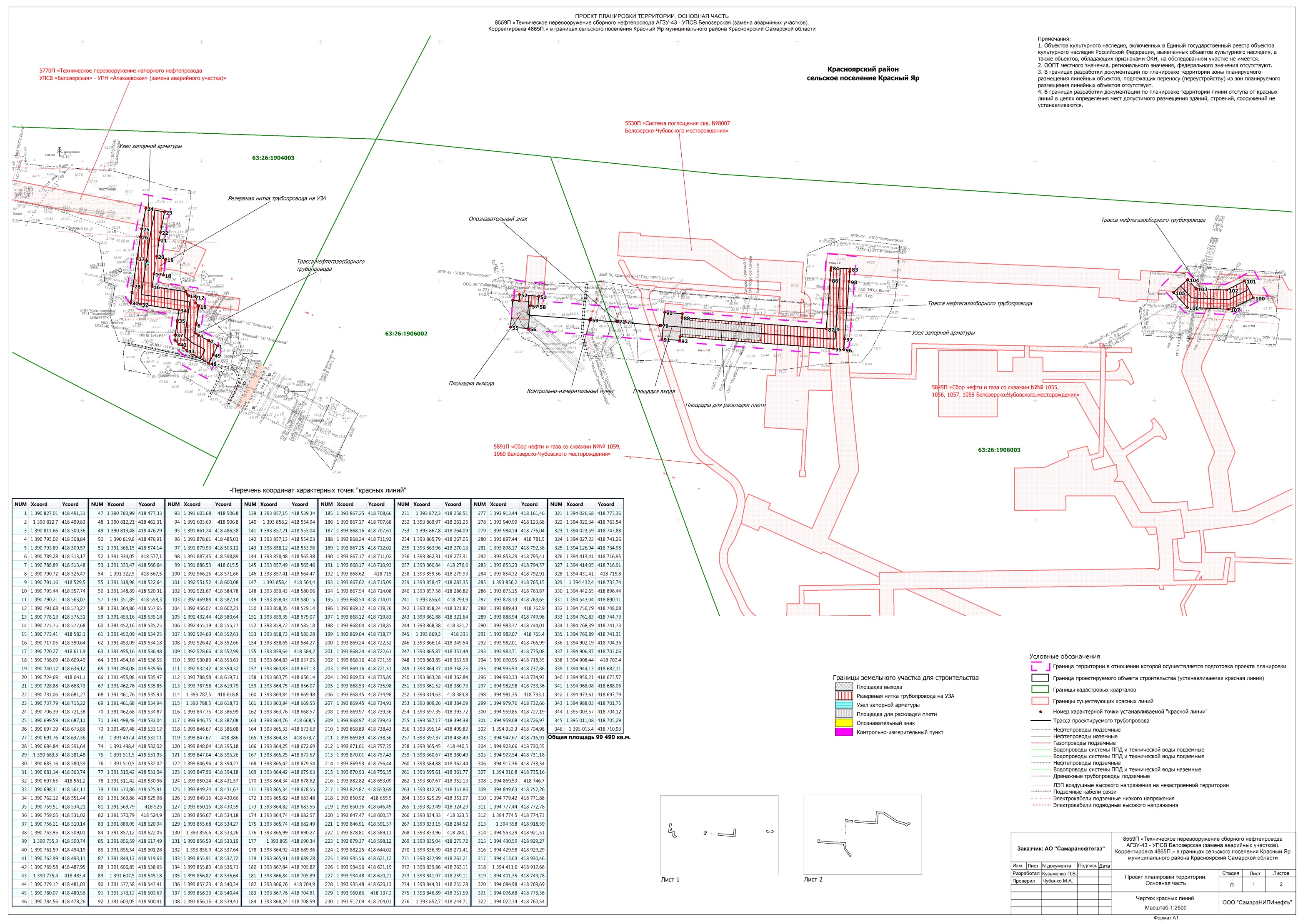 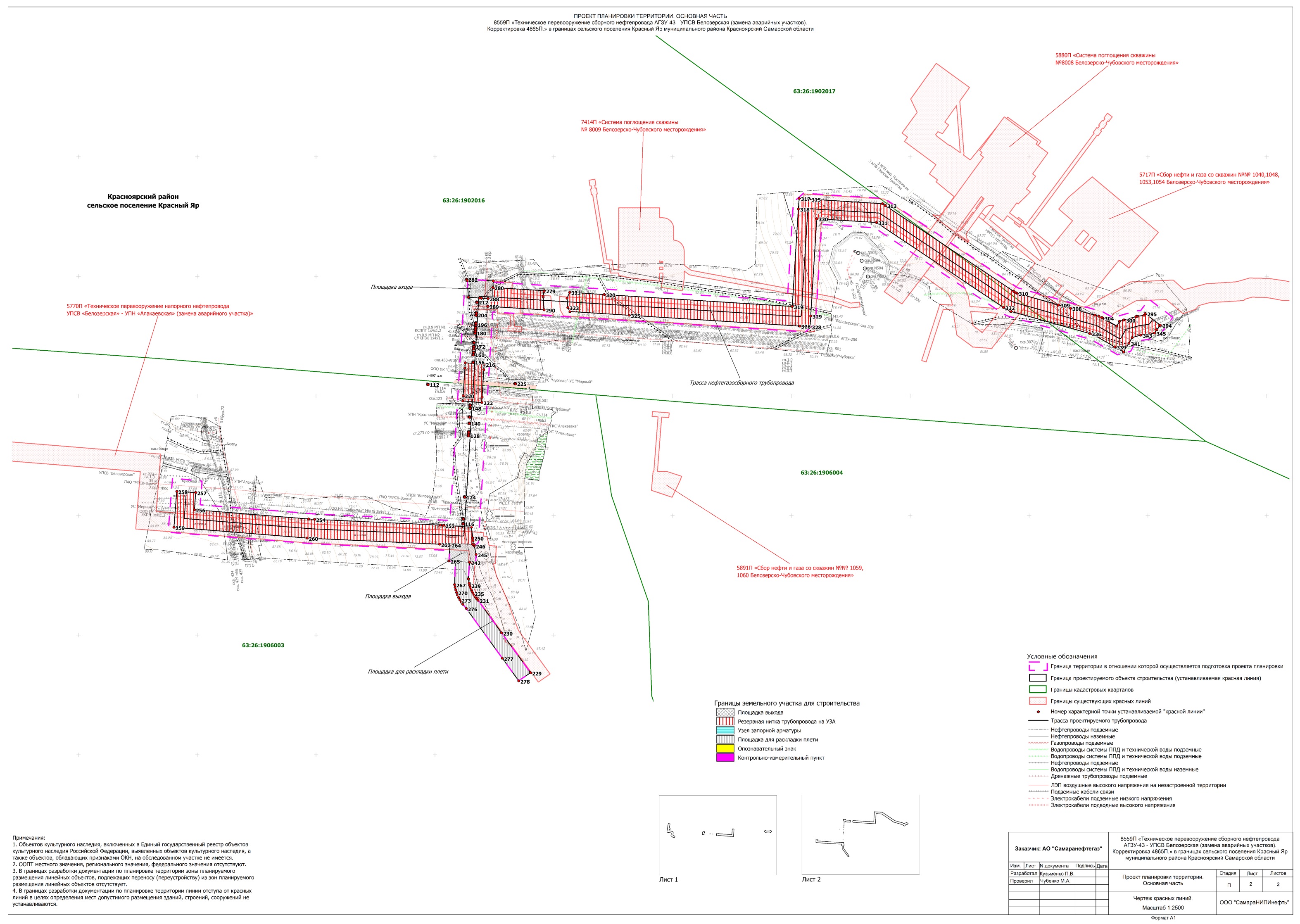 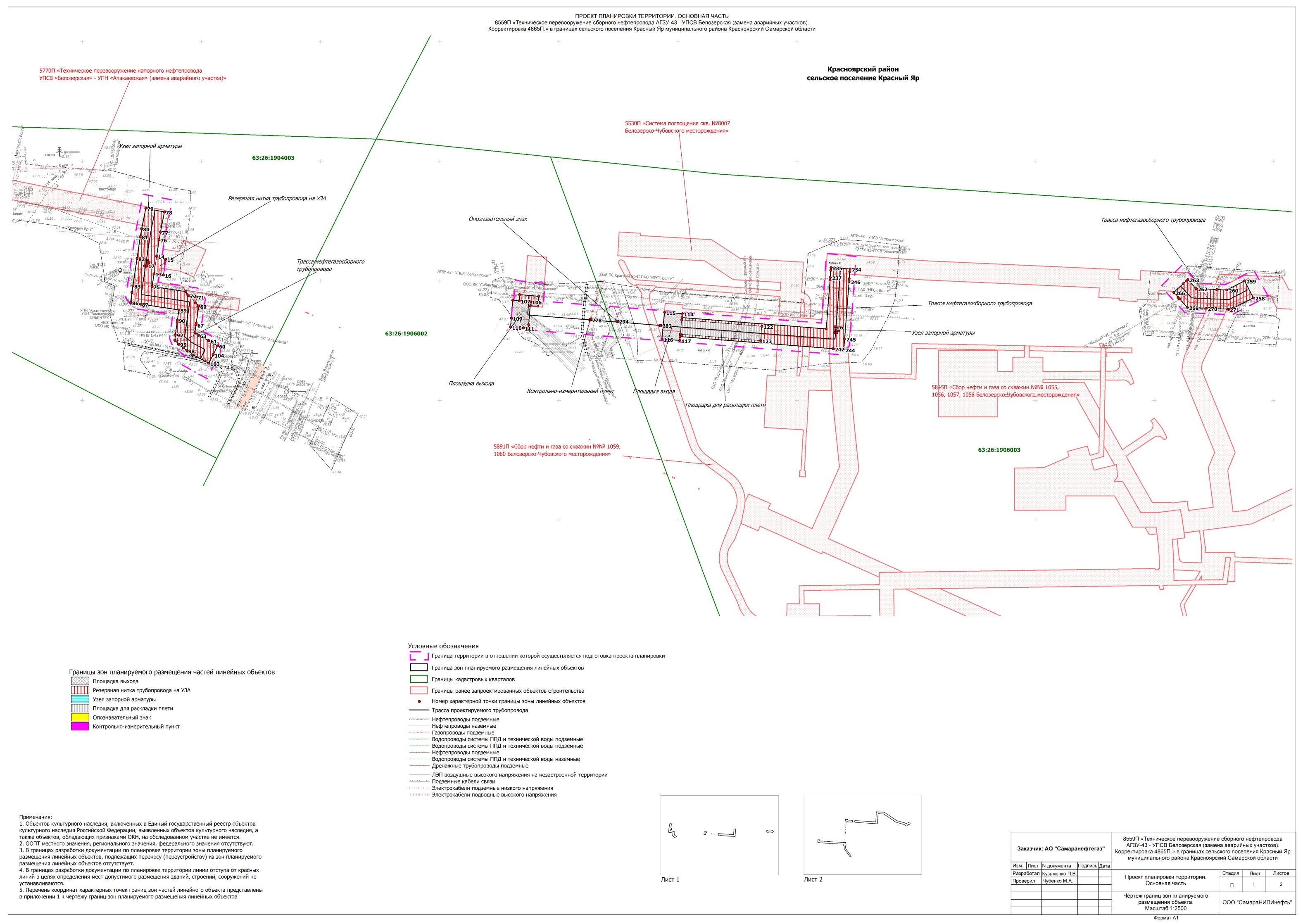 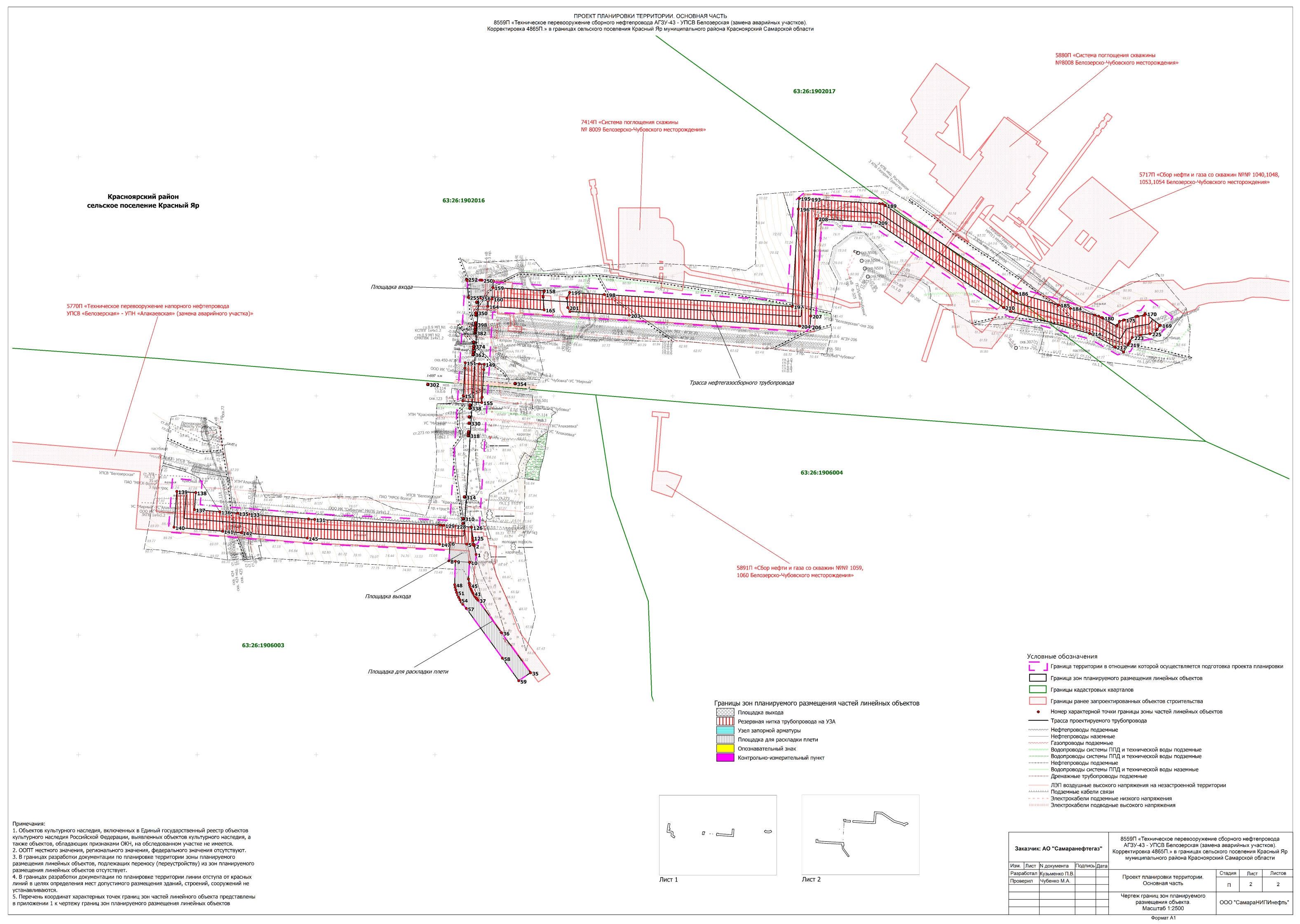 Главный инженер проекта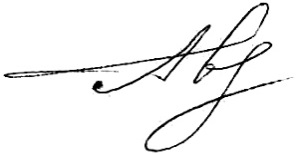 С.С. Авдошин№ п/пНаименованиеЛистОсновная часть проекта планировки территорииОсновная часть проекта планировки территорииОсновная часть проекта планировки территорииРаздел 1 «Проект планировки территории. Графическая часть»31.1Чертеж красных линий. Чертеж  границ зон планируемого размещения линейных объектов М 1:2000Раздел 2 «Положение о размещении линейных объектов»52.1.Наименование, основные характеристики и назначение планируемых для размещения линейных объектов62.2.Перечень субъектов Российской Федерации, перечень муниципальных районов, городских округов в составе субъектов Российской Федерации, перечень поселений, населенных пунктов, внутригородских территорий городов федерального значения, на территориях которых устанавливаются зоны планируемого размещения линейных объектов82.3.Перечень координат характерных точек границ зон планируемого размещения линейных объектов92.4.Перечень координат характерных точек границ зон планируемого размещения линейных объектов, подлежащих переносу (переустройству) из зон планируемого размещения линейных объектов182.5.Предельные параметры разрешенного строительства, реконструкции объектов капитального строительства, входящих в состав линейных объектов в границах зон их планируемого размещения 192.6.Информация о необходимости осуществления мероприятий по защите сохраняемых объектов капитального строительства (здание, строение, сооружение, объекты, строительство которых не завершено), существующих и строящихся на момент подготовки проекта планировки территории, а также объектов капитального строительства, планируемых к строительству в соответствии с ранее утвержденной документацией по планировке территории, от возможного негативного воздействия в связи с размещением линейных объектов222.7.Информация о необходимости осуществления мероприятий по сохранению объектов культурного наследия от возможного негативного воздействия в связи с размещением линейных объектов312.8.Информация о необходимости осуществления мероприятий по охране окружающей среды312.9.Информация о необходимости осуществления мероприятий по защите территории от чрезвычайных ситуаций природного и техногенного характера, в том числе по обеспечению пожарной безопасности и гражданской обороне38№ точки № точки (сквозной)Дирекционный уголРасстояние, мXY11149°13'51"16,651390827,01418491,3122152°59'45"1,171390812,70418499,8333152°59'45"18,681390811,66418500,3644147°8'13"1,351390795,02418508,8455142°0'48"5,851390793,89418509,5766141°31'11"0,51390789,28418513,177781°58'52"13,121390788,89418513,488881°44'15"3,061390790,72418526,479981°22'55"28,561390791,16418529,501010134°27'27"7,471390795,44418557,74111181°47'57"10,311390790,21418563,071212171°26'18"13,71390791,68418573,271313135°7'14"3,361390778,13418575,311414117°53'50"51390775,75418577,681515171°23'1"571390773,41418582,10161681°23'15"21,51390717,05418590,641717351°20'18"161390720,27418611,90181881°23'40"26,931390736,09418609,491919162°6'45"16,211390740,12418636,12202081°22'37"27,951390724,69418641,10212180°8'17"12,731390728,88418668,73222278°47'15"34,611390731,06418681,272323168°54'3"321390737,79418715,222424258°46'37"34,941390706,39418721,382525260°9'9"13,451390699,59418687,112626261°23'5"36,921390697,29418673,862727261°23'36"46,241390691,76418637,362828261°22'52"10,281390684,84418591,642929261°3'38"0,91390683,30418581,483030263°9'50"16,971390683,16418580,593131351°15'14"16,71390681,14418563,743232352°14'5"0,671390697,65418561,203333351°22'58"64,541390698,31418561,113434261°23'11"17,431390762,12418551,443535261°47'40"3,221390759,51418534,213636261°59'7"21,091390759,05418531,023737261°56'27"1,141390756,11418510,143838265°30'21"8,31390755,95418509,013939313°50'24"9,081390755,30418500,744040322°21'9"1,771390761,59418494,194141321°56'20"8,371390762,99418493,114242321°58'56"7,391390769,58418487,954343327°29'56"4,411390775,40418483,404444333°40'36"1,061390779,12418481,034545332°52'34"5,041390780,07418480,564646238°29'45"1,091390784,56418478,264747331°58'34"31,971390783,99418477,33484862°31'27"15,761390812,21418462,31494962°42'2"0,71390819,48418476,29505063°24'11"16,11390819,80418476,91511149°13'51"16,651390827,01418491,31151174°43'54"32,241391366,15418574,14252266°49'34"10,481391334,05418577,10353175°31'3"111391333,47418566,64454265°30'48"451391322,50418567,50555355°32'44"301391318,98418522,6465685°29'5"38,111391348,89418520,31757357°7'52"12,991391351,89418558,3085885°31'37"16,541391364,86418557,65951174°43'54"32,241391366,15418574,14159175°59'45"11391453,16418535,18260265°59'45"11391452,16418535,25361355°59'45"11391452,09418534,2546285°59'45"11391453,09418534,18559175°59'45"11391453,16418535,18163175°59'45"11391455,16418536,48264265°22'48"0,991391454,16418536,55365354°51'26"11391454,08418535,5646685°28'16"1,011391455,08418535,47563175°59'45"11391455,16418536,48167175°25'34"11391462,76418535,85268265°22'48"0,991391461,76418535,93369355°59'45"11391461,68418534,9447085°19'59"0,981391462,68418534,87567175°25'34"11391462,76418535,85171175°25'34"11391498,48418533,04272265°28'16"1,011391497,48418533,12373354°51'26"11391497,40418532,1147485°30'55"1,021391498,40418532,02571175°25'34"11391498,48418533,04175175°59'45"11391511,50418531,95276265°19'59"0,981391510,50418532,02377355°25'34"11391510,42418531,0447885°22'48"0,991391511,42418530,96575175°59'45"11391511,50418531,95179175°59'45"11391570,86418525,91280265°54'52"0,981391569,86418525,98381354°17'22"11391569,79418525,0048286°2'7"1,011391570,79418524,90579175°59'45"11391570,86418525,91183176°23'53"31,991391889,05418620,04284263°22'13"4,591391857,12418622,05385266°17'38"16,241391856,59418617,49486265°30'40"81,91391855,54418601,28587175°30'40"243,031391849,13418519,6368884°18'56"6,561391606,85418538,65789175°44'15"301391607,50418545,18890264°18'48"45,011391577,58418547,41991355°46'37"30,011391573,12418502,62109284°22'10"6,421391603,05418500,4111930°0'0"0,011391603,68418506,801294355°30'39"258,341391603,69418506,801395354°50'7"17,441391861,24418486,58149685°49'44"18,151391878,61418485,01159785°30'39"96,071391879,93418503,11169886°16'47"16,651391887,45418598,89179983°27'57"4,571391888,53418615,501883176°23'53"31,991391889,05418620,041100117°23'51"32,011392566,25418571,662101207°8'17"33,541392551,52418600,083102177°23'27"51,841392521,67418584,784103132°30'7"20,441392469,88418587,145104222°23'26"31,991392456,07418602,216105312°27'3"33,711392432,44418580,647106357°23'48"69,571392455,19418555,7781071°39'20"1,731392524,69418552,6191088°22'50"2,261392526,42418552,661010915°56'43"2,261392528,66418552,991111024°3'46"1,741392530,83418553,611211127°8'17"38,021392532,42418554,3213100117°23'51"32,011392566,25418571,661112175°25'34"11393788,58418619,712113265°22'48"0,991393787,58418619,793114355°59'45"11393787,50418618,80411585°19'59"0,981393788,50418618,735112175°25'34"11393788,58418619,711116174°51'26"11393847,75418386,992117265°25'34"11393846,75418387,083118355°25'34"11393846,67418386,08411985°22'48"0,991393847,67418386,005116174°51'26"11393847,75418386,991120175°25'34"11393848,04418395,182121265°22'48"0,991393847,04418395,263122354°51'26"11393846,96418394,27412385°25'34"11393847,96418394,185120175°25'34"11393848,04418395,181124174°17'22"11393850,24418431,572125265°28'16"1,011393849,24418431,673126355°59'45"11393849,16418430,66412785°19'59"0,981393850,16418430,595124174°17'22"11393850,24418431,571128174°48'20"0,991393856,67418534,182129265°28'16"1,011393855,68418534,273130355°57'20"0,991393855,60418533,26413185°22'48"0,991393856,59418533,195128174°48'20"0,991393856,67418534,181132175°22'48"0,991393856,90418537,642133265°28'16"1,011393855,91418537,723134355°57'20"0,991393855,83418536,71413585°25'34"11393856,82418536,645132175°22'48"0,991393856,90418537,641136174°17'22"11393857,23418540,342137265°33'32"1,031393856,23418540,443138355°59'45"11393856,15418539,41413985°25'34"11393857,15418539,345136174°17'22"11393857,23418540,341140174°13'56"11393858,20418554,942141265°28'16"1,011393857,21418555,043142355°57'20"0,991393857,13418554,03414385°19'59"0,981393858,12418553,965140174°13'56"11393858,20418554,941144175°22'48"0,991393858,48418565,382145265°22'48"0,991393857,49418565,463146355°57'20"0,991393857,41418564,47414785°19'59"0,981393858,40418564,405144175°22'48"0,991393858,48418565,381148174°51'26"11393859,43418580,062149265°28'16"1,011393858,43418580,153150355°59'45"11393858,35418579,14415185°22'48"0,991393859,35418579,075148174°51'26"11393859,43418580,061152174°13'56"11393859,72418585,182153265°28'16"1,011393858,73418585,283154355°57'20"0,991393858,65418584,27415585°19'59"0,981393859,64418584,205152174°13'56"11393859,72418585,181156175°25'34"11393864,83418657,052157265°22'48"0,991393863,83418657,133158355°59'45"11393863,75418656,14415985°19'59"0,981393864,75418656,075156175°25'34"11393864,83418657,051160175°59'45"11393864,84418669,482161265°19'59"0,981393863,84418669,553162355°59'45"11393863,76418668,57416385°19'59"0,981393864,76418668,505160175°59'45"11393864,84418669,481164175°25'34"11393865,33418673,622165265°28'16"1,011393864,33418673,703166355°59'45"11393864,25418672,69416785°25'34"11393865,25418672,625164175°25'34"11393865,33418673,621168174°51'26"11393865,42418679,542169265°28'16"1,011393864,42418679,633170355°59'45"11393864,34418678,62417185°22'48"0,991393865,34418678,555168174°51'26"11393865,42418679,541172175°59'45"11393865,82418683,482173265°19'59"0,981393864,82418683,553174355°25'34"11393864,74418682,57417585°22'48"0,991393865,74418682,495172175°59'45"11393865,82418683,481176175°57'20"0,991393865,99418690,272177265°19'59"0,981393865,00418690,343178355°22'48"0,991393864,92418689,36417985°22'48"0,991393865,91418689,285176175°57'20"0,991393865,99418690,271180175°59'45"11393867,84418705,822181265°22'48"0,991393866,84418705,893182354°51'26"11393866,76418704,90418385°28'16"1,011393867,76418704,815180175°59'45"11393867,84418705,821184175°57'20"0,991393868,24418708,592185265°19'59"0,981393867,25418708,663186355°57'20"0,991393867,17418707,68418785°19'59"0,981393868,16418707,615184175°57'20"0,991393868,24418708,591188174°48'20"0,991393868,24418711,932189265°25'34"11393867,25418712,023190354°51'26"11393867,17418711,02419185°59'45"11393868,17418710,935188174°48'20"0,991393868,24418711,931192174°51'26"11393868,62418715,002193265°28'16"1,011393867,62418715,093194355°59'45"11393867,54418714,08419585°22'48"0,991393868,54418714,015192174°51'26"11393868,62418715,001196175°59'45"11393869,12418719,762197265°19'59"0,981393868,12418719,833198355°25'34"11393868,04418718,85419985°22'48"0,991393869,04418718,775196175°59'45"11393869,12418719,761200174°51'26"11393869,24418722,522201265°30'55"1,021393868,24418722,613202355°25'34"11393868,16418721,59420385°28'16"1,011393869,16418721,515200174°51'26"11393869,24418722,521204174°51'26"11393869,53418735,892205265°25'34"11393868,53418735,983206355°59'45"11393868,45418734,98420785°19'59"0,981393869,45418734,915204174°51'26"11393869,53418735,891208175°59'45"11393869,97418739,362209265°25'34"11393868,97418739,433210355°59'45"11393868,89418738,43421185°25'34"11393869,89418738,365208175°59'45"11393869,97418739,361212175°25'34"11393871,01418757,352213265°22'48"0,991393870,01418757,433214354°51'26"11393869,93418756,44421585°25'34"11393870,93418756,355212175°25'34"11393871,01418757,351216175°41'2"7,971393882,82418653,092217175°40'41"24,021393874,87418653,693218266°26'36"9,031393850,92418655,504219266°23'56"46,011393850,36418646,495220266°26'22"9,021393847,47418600,576221355°35'25"31,991393846,91418591,57722286°26'36"9,031393878,81418589,11822386°24'35"45,991393879,37418598,12922486°24'14"9,091393882,25418644,0210216175°41'2"7,971393882,82418653,091225175°59'45"11393935,56418621,122226265°19'59"0,981393934,56418621,193227355°25'34"11393934,48418620,21422885°22'48"0,991393935,48418620,135225175°59'45"11393935,56418621,121229126°7'43"82,721393960,86418137,202230126°7'58"67,481393912,09418204,013231130°22'36"3,61393872,30418258,514232127°22'58"3,571393869,97418261,255233124°10'43"3,581393867,80418264,096234120°43'1"3,581393865,79418267,057235117°25'24"3,581393863,96418270,138236114°4'32"3,61393862,31418273,319237111°1'34"3,571393860,84418276,6010238107°40'40"3,591393859,56418279,9311239104°23'7"3,581393858,47418283,351224099°27'44"7,181393857,58418286,821324186°14'10"28,031393856,40418293,9014242356°23'4"3,651393858,24418321,8715243356°7'39"6,511393861,88418321,641624486°11'9"13,831393868,38418321,2017245102°15'41"14,881393869,30418335,001824698°5'16"1,921393866,14418349,5419247176°2'7"2,021393865,87418351,442024885°32'32"6,691393863,85418351,5821249103°21'31"4,721393864,37418358,252225095°37'7"17,981393863,28418362,8423251176°15'15"46,991393861,52418380,7324252176°54'32"5,381393814,63418383,8025253177°23'53"212,131393809,26418384,0926254176°17'26"10,21393597,35418393,7227255175°24'11"192,651393587,17418394,382825685°33'9"28,761393395,14418409,8229257176°23'49"31,981393397,37418438,4930258265°26'45"60,21393365,45418440,5031259355°23'50"224,941393360,67418380,4932260356°25'37"10,751393584,88418362,4433261357°23'50"212,281393595,61418361,7734262356°57'49"5,11393807,67418352,1335263356°23'32"12,551393812,76418351,8636264266°9'48"26,91393825,29418351,0737265356°8'50"10,861393823,49418324,2338266268°15'58"391393834,33418323,5039267280°23'5"4,491393833,15418284,5240268283°51'5"4,511393833,96418280,1041269287°23'31"4,521393835,04418275,7242270290°51'16"4,491393836,39418271,4143271294°31'3"4,511393837,99418267,2144272297°48'42"4,521393839,86418263,1145273301°25'25"4,491393841,97418259,1146274304°57'39"4,51393844,31418255,2847275310°10'49"9,011393846,89418251,5948276306°6'53"103,051393852,70418244,7149277306°6'1"46,761393913,44418161,465027834°13'56"24,031393940,99418123,6851229126°7'43"82,721393960,86418137,201279176°23'47"86,871393984,14418776,04228086°9'41"10,91393897,44418781,503281176°8'15"44,981393898,17418792,384282265°54'52"0,841393853,29418795,415283303°17'24"1,991393853,23418794,576284273°52'28"27,821393854,32418792,917285356°8'9"18,991393856,20418765,158286355°46'40"2,991393875,15418763,879287356°12'10"11,321393878,13418763,6510288267°49'41"12,931393889,43418762,9011289356°23'52"95,021393888,94418749,981229094°32'39"21,461393983,77418744,011329192°9'40"1,591393982,07418765,401429278°7'58"8,271393982,01418766,991529365°52'18"1,051393983,71418775,0816279176°23'47"86,871393984,14418776,041294142°29'37"32,041395020,95418718,352295233°5'56"3,661394995,53418737,863296188°37'32"10,471394993,33418734,934297189°3'46"1,651394982,98418733,365298195°28'6"1,651394981,35418733,106299195°21'44"20,651394979,76418732,667300195°56'43"0,81394959,85418727,198301196°21'27"7,071394959,08418726,979302240°9'21"9,31394952,30418724,9810303150°23'57"27,611394947,67418716,9111304150°38'32"1,291394923,66418730,5512305157°21'52"5,611394922,54418731,1813306164°29'38"6,811394917,36418733,3414307164°22'40"42,851394910,80418735,1615308164°23'23"20,661394869,53418746,7016309164°23'14"72,91394849,63418752,2617310155°33'22"2,171394779,42418771,8818311146°26'42"3,531394777,44418772,7819312146°23'48"259,941394774,50418774,7320313148°12'10"5,541394558,00418918,5921314176°22'52"122,951394553,29418921,5122315178°7'20"0,611394430,59418929,2723316176°3'5"16,991394429,98418929,2924317265°24'25"17,861394413,03418930,4625318266°23'57"163,21394411,60418912,6626319176°23'56"3171394401,35418749,7827320176°23'53"58,421394084,98418769,6928321246°9'24"10,741394026,68418773,3629322274°33'49"15,711394022,34418763,5430323298°48'15"7,551394023,59418747,8831324356°23'46"99,911394027,23418741,2632325356°23'55"287,041394126,94418734,9833326356°25'25"0,641394413,41418716,9534327356°20'29"17,41394414,05418716,913532886°50'29"17,971394431,41418715,803632986°23'43"163,021394432,40418733,7437330356°23'31"100,591394442,65418896,4438331326°23'50"256,641394543,04418890,1139332326°23'19"6,051394756,79418748,0840333335°25'28"7,211394761,83418744,7341334344°21'28"1,561394768,39418741,7342335344°23'44"137,361394769,89418741,3143336344°28'33"4,861394902,19418704,3644337337°11'56"1,71394906,87418703,0645338330°22'53"41,051394908,44418702,4046339330°28'36"17,331394944,13418682,114734058°31'38"16,991394959,21418673,574834160°23'18"11,191394968,08418688,064934215°21'21"14,951394973,61418697,79503438°40'17"15,721394988,03418701,75513448°51'18"7,61395003,57418704,125234552°32'58"7,11395011,08418705,295334653°12'15"9,271395015,40418710,9354294142°29'37"32,041395020,95418718,35Площадь: 99 490 кв. м.Площадь: 99 490 кв. м.Площадь: 99 490 кв. м.Площадь: 99 490 кв. м.Площадь: 99 490 кв. м.Площадь: 99 490 кв. м.№ п/пНаименование параметраЗначение предельных размеров земельных участков и предельных параметров разрешенного строительства, реконструкции объектов капитального строительства в территориальных зонахЗначение предельных размеров земельных участков и предельных параметров разрешенного строительства, реконструкции объектов капитального строительства в территориальных зонахЗначение предельных размеров земельных участков и предельных параметров разрешенного строительства, реконструкции объектов капитального строительства в территориальных зонахЗначение предельных размеров земельных участков и предельных параметров разрешенного строительства, реконструкции объектов капитального строительства в территориальных зонахЗначение предельных размеров земельных участков и предельных параметров разрешенного строительства, реконструкции объектов капитального строительства в территориальных зонахЗначение предельных размеров земельных участков и предельных параметров разрешенного строительства, реконструкции объектов капитального строительства в территориальных зонахЗначение предельных размеров земельных участков и предельных параметров разрешенного строительства, реконструкции объектов капитального строительства в территориальных зонахЗначение предельных размеров земельных участков и предельных параметров разрешенного строительства, реконструкции объектов капитального строительства в территориальных зонахЗначение предельных размеров земельных участков и предельных параметров разрешенного строительства, реконструкции объектов капитального строительства в территориальных зонахП1П1-3П1-4П1-5П2СЗИТИТПредельные (минимальные и (или) максимальные) размеры земельных участков, в том числе их площадьПредельные (минимальные и (или) максимальные) размеры земельных участков, в том числе их площадьПредельные (минимальные и (или) максимальные) размеры земельных участков, в том числе их площадьПредельные (минимальные и (или) максимальные) размеры земельных участков, в том числе их площадьПредельные (минимальные и (или) максимальные) размеры земельных участков, в том числе их площадьПредельные (минимальные и (или) максимальные) размеры земельных участков, в том числе их площадьПредельные (минимальные и (или) максимальные) размеры земельных участков, в том числе их площадьПредельные (минимальные и (или) максимальные) размеры земельных участков, в том числе их площадьПредельные (минимальные и (или) максимальные) размеры земельных участков, в том числе их площадьПредельные (минимальные и (или) максимальные) размеры земельных участков, в том числе их площадьМинимальная площадь земельного участка, кв.м600600600600600400101010Максимальная площадь земельного участка, кв.м---------Предельное количество этажей или предельная высота зданий, строений, сооруженийПредельное количество этажей или предельная высота зданий, строений, сооруженийПредельное количество этажей или предельная высота зданий, строений, сооруженийПредельное количество этажей или предельная высота зданий, строений, сооруженийПредельное количество этажей или предельная высота зданий, строений, сооруженийПредельное количество этажей или предельная высота зданий, строений, сооруженийПредельное количество этажей или предельная высота зданий, строений, сооруженийПредельное количество этажей или предельная высота зданий, строений, сооруженийПредельное количество этажей или предельная высота зданий, строений, сооруженийПредельное количество этажей или предельная высота зданий, строений, сооруженийПредельная высота зданий, строений, сооружений, м303030302020252025Минимальные отступы от границ земельных участков в целях определения мест допустимого размещения зданий, строений, сооружений, за пределами которых запрещено строительство зданий, строений, сооруженийМинимальные отступы от границ земельных участков в целях определения мест допустимого размещения зданий, строений, сооружений, за пределами которых запрещено строительство зданий, строений, сооруженийМинимальные отступы от границ земельных участков в целях определения мест допустимого размещения зданий, строений, сооружений, за пределами которых запрещено строительство зданий, строений, сооруженийМинимальные отступы от границ земельных участков в целях определения мест допустимого размещения зданий, строений, сооружений, за пределами которых запрещено строительство зданий, строений, сооруженийМинимальные отступы от границ земельных участков в целях определения мест допустимого размещения зданий, строений, сооружений, за пределами которых запрещено строительство зданий, строений, сооруженийМинимальные отступы от границ земельных участков в целях определения мест допустимого размещения зданий, строений, сооружений, за пределами которых запрещено строительство зданий, строений, сооруженийМинимальные отступы от границ земельных участков в целях определения мест допустимого размещения зданий, строений, сооружений, за пределами которых запрещено строительство зданий, строений, сооруженийМинимальные отступы от границ земельных участков в целях определения мест допустимого размещения зданий, строений, сооружений, за пределами которых запрещено строительство зданий, строений, сооруженийМинимальные отступы от границ земельных участков в целях определения мест допустимого размещения зданий, строений, сооружений, за пределами которых запрещено строительство зданий, строений, сооруженийМинимальные отступы от границ земельных участков в целях определения мест допустимого размещения зданий, строений, сооружений, за пределами которых запрещено строительство зданий, строений, сооруженийМинимальный отступ от границ земельных участков до зданий, строений, сооружений, м333311000Максимальный процент застройки в границах земельного участка, определяемый как отношение суммарной площади земельного участка, которая может быть застроена, ко всей площади земельного участкаМаксимальный процент застройки в границах земельного участка, определяемый как отношение суммарной площади земельного участка, которая может быть застроена, ко всей площади земельного участкаМаксимальный процент застройки в границах земельного участка, определяемый как отношение суммарной площади земельного участка, которая может быть застроена, ко всей площади земельного участкаМаксимальный процент застройки в границах земельного участка, определяемый как отношение суммарной площади земельного участка, которая может быть застроена, ко всей площади земельного участкаМаксимальный процент застройки в границах земельного участка, определяемый как отношение суммарной площади земельного участка, которая может быть застроена, ко всей площади земельного участкаМаксимальный процент застройки в границах земельного участка, определяемый как отношение суммарной площади земельного участка, которая может быть застроена, ко всей площади земельного участкаМаксимальный процент застройки в границах земельного участка, определяемый как отношение суммарной площади земельного участка, которая может быть застроена, ко всей площади земельного участкаМаксимальный процент застройки в границах земельного участка, определяемый как отношение суммарной площади земельного участка, которая может быть застроена, ко всей площади земельного участкаМаксимальный процент застройки в границах земельного участка, определяемый как отношение суммарной площади земельного участка, которая может быть застроена, ко всей площади земельного участкаМаксимальный процент застройки в границах земельного участка, определяемый как отношение суммарной площади земельного участка, которая может быть застроена, ко всей площади земельного участкаМаксимальный процент застройки в границах земельного участка при размещении производственных объектов, %80808080-60---Максимальный процент застройки в границах земельного участка при размещении коммунально-складских объектов, %606060606060606060Максимальный процент застройки в границах земельного участка при размещении иных объектов, за исключением случаев, указанных в пунктах настоящей таблицы, %---------Иные показателиИные показателиИные показателиИные показателиИные показателиИные показателиИные показателиИные показателиИные показателиИные показателиМаксимальный размер санитарно-защитной зоны, м03001005000000Максимальная высота капитальных ограждений земельных участков, м222222222№ п/пНаименование параметраЗначение предельных размеров земельных участков и предельных параметров разрешенного строительства, реконструкции объектов капитального строительства в территориальных зонахЗначение предельных размеров земельных участков и предельных параметров разрешенного строительства, реконструкции объектов капитального строительства в территориальных зонахЗначение предельных размеров земельных участков и предельных параметров разрешенного строительства, реконструкции объектов капитального строительства в территориальных зонахЗначение предельных размеров земельных участков и предельных параметров разрешенного строительства, реконструкции объектов капитального строительства в территориальных зонахЗначение предельных размеров земельных участков и предельных параметров разрешенного строительства, реконструкции объектов капитального строительства в территориальных зонахЗначение предельных размеров земельных участков и предельных параметров разрешенного строительства, реконструкции объектов капитального строительства в территориальных зонахЗначение предельных размеров земельных участков и предельных параметров разрешенного строительства, реконструкции объектов капитального строительства в территориальных зонахСх1Сх2Сх2-3Сх2-4Сх2-5Сх2-0Сх3Предельные (минимальные и (или) максимальные) размеры земельных участков, в том числе их площадьПредельные (минимальные и (или) максимальные) размеры земельных участков, в том числе их площадьПредельные (минимальные и (или) максимальные) размеры земельных участков, в том числе их площадьПредельные (минимальные и (или) максимальные) размеры земельных участков, в том числе их площадьПредельные (минимальные и (или) максимальные) размеры земельных участков, в том числе их площадьПредельные (минимальные и (или) максимальные) размеры земельных участков, в том числе их площадьПредельные (минимальные и (или) максимальные) размеры земельных участков, в том числе их площадьПредельные (минимальные и (или) максимальные) размеры земельных участков, в том числе их площадьМинимальная площадь земельного участка, кв.м100010001000100010001000600Максимальная площадь земельного участка, кв.м2000050000500005000050000500003000Предельное количество этажей или предельная высота зданий, строений, сооруженийПредельное количество этажей или предельная высота зданий, строений, сооруженийПредельное количество этажей или предельная высота зданий, строений, сооруженийПредельное количество этажей или предельная высота зданий, строений, сооруженийПредельное количество этажей или предельная высота зданий, строений, сооруженийПредельное количество этажей или предельная высота зданий, строений, сооруженийПредельное количество этажей или предельная высота зданий, строений, сооруженийПредельное количество этажей или предельная высота зданий, строений, сооруженийПредельная высота зданий, строений, сооружений, м0202020202010Минимальные отступы от границ земельных участков в целях определения мест допустимого размещения зданий, строений, сооружений, за пределами которых запрещено строительство зданий, строений, сооруженийМинимальные отступы от границ земельных участков в целях определения мест допустимого размещения зданий, строений, сооружений, за пределами которых запрещено строительство зданий, строений, сооруженийМинимальные отступы от границ земельных участков в целях определения мест допустимого размещения зданий, строений, сооружений, за пределами которых запрещено строительство зданий, строений, сооруженийМинимальные отступы от границ земельных участков в целях определения мест допустимого размещения зданий, строений, сооружений, за пределами которых запрещено строительство зданий, строений, сооруженийМинимальные отступы от границ земельных участков в целях определения мест допустимого размещения зданий, строений, сооружений, за пределами которых запрещено строительство зданий, строений, сооруженийМинимальные отступы от границ земельных участков в целях определения мест допустимого размещения зданий, строений, сооружений, за пределами которых запрещено строительство зданий, строений, сооруженийМинимальные отступы от границ земельных участков в целях определения мест допустимого размещения зданий, строений, сооружений, за пределами которых запрещено строительство зданий, строений, сооруженийМинимальные отступы от границ земельных участков в целях определения мест допустимого размещения зданий, строений, сооружений, за пределами которых запрещено строительство зданий, строений, сооруженийМинимальный отступ от границ земельных участков до зданий, строений, сооружений м-555113Максимальный процент застройки  в границах земельного участка, определяемый как отношение суммарной площади земельного участка, которая может быть застроена, ко всей площади земельного участкаМаксимальный процент застройки  в границах земельного участка, определяемый как отношение суммарной площади земельного участка, которая может быть застроена, ко всей площади земельного участкаМаксимальный процент застройки  в границах земельного участка, определяемый как отношение суммарной площади земельного участка, которая может быть застроена, ко всей площади земельного участкаМаксимальный процент застройки  в границах земельного участка, определяемый как отношение суммарной площади земельного участка, которая может быть застроена, ко всей площади земельного участкаМаксимальный процент застройки  в границах земельного участка, определяемый как отношение суммарной площади земельного участка, которая может быть застроена, ко всей площади земельного участкаМаксимальный процент застройки  в границах земельного участка, определяемый как отношение суммарной площади земельного участка, которая может быть застроена, ко всей площади земельного участкаМаксимальный процент застройки  в границах земельного участка, определяемый как отношение суммарной площади земельного участка, которая может быть застроена, ко всей площади земельного участкаМаксимальный процент застройки  в границах земельного участка, определяемый как отношение суммарной площади земельного участка, которая может быть застроена, ко всей площади земельного участкаМаксимальный процент застройки в границах земельного участка при застройке земельных участков для садоводства и дачного хозяйства, %0-----40Максимальный процент застройки в границах земельного участка при размещении производственных объектов, %08080808080-Максимальный процент застройки в границах земельного участка при размещении коммунально-складских объектов, %06060606060-Максимальный процент застройки в границах земельного участка при размещении иных объектов, за исключением случаев,  указанных в пунктах 5-7 настоящей таблицы, %0-----40Иные показателиИные показателиИные показателиИные показателиИные показателиИные показателиИные показателиИные показателиМаксимальный размер санитарно-защитной зоны, м003001005000Максимальная высота капитальных ограждений земельных участков, м0222221,5Наименование зданий, сооружений, между которыми устанавливается расстояниеНормативный документ, устанавливающий требования к расстояниюНормативное значение расстояния между зданиями, сооружениями, мПринятое значение расстояния между зданиями и сооружениями, мПлощадка БДР и узла пуска ОУПлощадка БДР и узла пуска ОУПлощадка БДР и узла пуска ОУПлощадка БДР и узла пуска ОУБДР(УДХ), узел пуска ОУ – с. Красный ЯрСП 231.1311500.2015 пункт 6.1.7 таблица № 1300,05500,0БДР(УДХ), узел пуска ОУ – с. БелозеркаСП 231.1311500.2015 пункт 6.1.7 таблица № 1300,07500,0БДР(УДХ), узел пуска ОУ – п.ПодлесныйСП 231.1311500.2015 пункт 6.1.7 таблица № 1300,05100,0БДР(УДХ), узел пуска ОУ – с. ШиланСП 231.1311500.2015 пункт 6.1.7 таблица № 1300,010400,0Емкость дренажная(5 м3) – БДР(УДХ)СП 231.1311500.2015 пункт 6.1.9 
табл. № 29,012,0Емкость дренажная(5 м3) – узел пуска ОУСП 231.1311500.2015 пункт 6.1.9 
табл. № 29,017,0Емкость дренажная(1,5 м3) – БДР(УДХ)СП 231.1311500.2015 пункт 6.1.9 
табл. № 29,017,0Емкость дренажная(1,5 м3) – узел пуска ОУСП 231.1311500.2015 пункт 6.1.9 
табл. № 29,021,0БДР(УДХ) – узел пуска ОУСП 231.1311500.2015 пункт 6.1.9 
табл. № 2Не нормируется24,0Площадка узла приема ОУПлощадка узла приема ОУПлощадка узла приема ОУПлощадка узла приема ОУУзел приема ОУ – с. Красный ЯрСП 231.1311500.2015 пункт 6.1.7 таблица № 1300,01392,0Узел приема ОУ – емкость дренажнаяСП 231.1311500.2015 пункт 6.1.9 
табл. № 29,017,0№ точки № точки (сквозной)Дирекционный уголРасстояние, мXY1187°26'23"32,011391809,57418490,6422355°30'33"10,981391811,00418522,6233268°1'55"32,031391821,95418521,7644175°29'19"11,321391820,85418489,755187°26'23"32,011391809,57418490,641586°42'18"32,011391766,79418493,9926355°30'26"361391768,63418525,9537266°42'14"321391804,52418523,1348175°31'23"361391802,68418491,185586°42'18"32,011391766,79418493,99№ точки № точки (сквозной)Дирекционный уголРасстояние, мXY110°51'41"16,631393888,96418750,382289°52'14"8,861393905,59418750,6333359°40'56"37,871393905,61418759,4944270°8'6"12,741393943,48418759,2855176°23'35"54,681393943,51418746,546687°8'15"0,41393888,94418749,98710°51'41"16,631393888,96418750,3817344°32'53"1,281394848,40418752,6028344°20'57"5,081394849,63418752,2639306°38'44"2,041394854,52418750,89410235°27'6"0,741394855,74418749,25511236°18'36"0,541394855,32418748,64612146°19'48"7,951394855,02418748,1977344°32'53"1,281394848,40418752,6011353°46'27"32,031394619,50418839,30214326°24'50"29,051394638,43418865,14315233°45'35"32,041394662,63418849,07416146°24'11"29,041394643,69418823,2351353°46'27"32,031394619,50418839,3011750°53'1"32,141394752,46418750,96218326°23'6"2,111394772,74418775,90319326°26'42"3,531394774,50418774,73420335°33'22"2,171394777,44418772,78521344°23'9"27,571394779,42418771,88622230°53'48"34,91394805,97418764,46723164°23'38"14,611394783,96418737,38824164°21'28"1,561394769,89418741,31925155°25'28"7,211394768,39418741,731026146°23'19"6,051394761,83418744,731127146°22'16"5,21394756,79418748,08121750°53'1"32,141394752,46418750,96№ точки № точки (сквозной)Дирекционный уголРасстояние, мXY1142°23'28"29,211392434,50418582,5222312°30'7"20,441392456,07418602,2133357°23'27"51,841392469,88418587,144427°8'17"33,541392521,67418584,7855297°24'4"26,361392551,52418600,0866177°24'29"4,861392563,65418576,6877205°37'37"35,241392558,79418576,9088178°22'4"36,861392527,02418561,6699178°21'13"31,321392490,17418562,711010132°24'25"25,161392458,86418563,611111177°26'35"7,41392441,89418582,1912142°23'28"29,211392434,50418582,52112306°6'21"13,951393917,50418196,60213157°15'4"7,861393925,72418185,3331496°43'19"8,291393918,47418188,37412306°6'21"13,951393917,50418196,6011584°19'4"301391574,61418517,56216355°44'15"301391577,58418547,41317264°18'56"6,561391607,50418545,18418355°30'40"243,031391606,85418538,6551985°30'40"81,91391849,13418519,6362086°17'38"16,241391855,54418601,2872183°22'13"4,591391856,59418617,49822356°23'53"31,991391857,12418622,05923263°27'57"4,571391889,05418620,041024266°15'35"4,141391888,53418615,501125175°31'30"8,071391888,26418611,371226265°30'39"63,631391880,21418612,001327355°32'53"8,241391875,23418548,571428265°30'34"44,961391883,45418547,931529265°49'44"18,151391879,93418503,111630174°50'7"17,441391878,61418485,011731175°31'20"6,661391861,24418486,58183285°29'35"15,021391854,60418487,101933175°30'39"251,691391855,78418502,072034264°17'54"6,441391604,86418521,772135175°45'3"29,691391604,22418515,36221584°19'4"301391574,61418517,5613685°31'4"24,181391320,17418537,7723785°31'24"5,641391322,06418561,88338355°31'3"111391322,50418567,5043986°49'34"10,481391333,47418566,64540354°43'54"32,241391334,05418577,10641265°31'37"16,541391366,15418574,14742177°7'52"12,991391364,86418557,65843265°27'44"0,631391351,89418558,30944180°0'0"0,021391351,84418557,671045265°30'41"22,491391351,82418557,671146175°29'19"29,621391350,06418535,251247152°10'33"0,411391320,53418537,58133685°31'4"24,181391320,17418537,77148356°23'48"71,761394023,23418765,55249356°23'56"314,61394094,85418761,0435086°23'48"189,021394408,83418741,28451356°3'2"9,291394420,71418929,93552358°7'20"0,611394429,98418929,29653356°22'52"122,951394430,59418929,27754328°12'10"5,541394553,29418921,51855326°23'48"259,941394558,00418918,59956326°26'42"3,531394774,50418774,731057335°33'22"2,171394777,44418772,781158344°23'14"72,91394779,42418771,881259344°23'23"20,661394849,63418752,261360344°22'40"42,851394869,53418746,701461344°29'38"6,811394910,80418735,161562337°21'52"5,611394917,36418733,341663330°38'32"1,291394922,54418731,181764330°25'16"12,841394923,66418730,551865242°25'60"14,331394934,83418724,211966242°24'37"61394928,20418711,512067242°31'32"0,281394925,42418706,192168163°50'56"27,541394925,29418705,942269164°23'39"125,91394898,84418713,602370164°26'39"9,71394777,58418747,472471146°20'25"5,211394768,24418750,072572146°23'57"2621394763,90418752,962673176°23'13"94,741394545,68418897,952774266°24'53"81394451,13418903,922875176°24'53"81394450,63418895,942976266°23'43"163,021394442,65418896,443077266°50'29"17,971394432,40418733,743178176°20'29"17,41394431,41418715,803279176°25'25"0,641394414,05418716,913380176°23'55"287,041394413,41418716,953481176°23'46"99,911394126,94418734,983582118°48'15"7,551394027,23418741,26368394°33'49"15,711394023,59418747,88378466°7'1"2,21394022,34418763,543848356°23'48"71,761394023,23418765,5518578°46'30"29,131390700,72418692,81286348°54'3"321390706,39418721,38387258°47'15"34,611390737,79418715,22488260°8'17"12,731390731,06418681,27589261°22'37"27,951390728,88418668,73690342°6'45"16,211390724,69418641,10791261°23'4"16,021390740,12418636,12892171°8'38"7,921390737,72418620,28993261°13'5"10,941390729,89418621,501094171°20'45"8,041390728,22418610,691195261°23'15"21,51390720,27418611,901296351°23'1"571390717,05418590,641397297°53'50"51390773,41418582,101498315°7'14"3,361390775,75418577,681599351°26'18"13,71390778,13418575,3116100261°47'57"10,311390791,68418573,2717101314°25'48"2,841390790,21418563,0718102180°0'0"0,011390792,20418561,0419103262°7'37"5,991390792,19418561,0420104171°23'27"102,811390791,37418555,112110579°49'41"42,071390689,72418570,502210681°31'23"2,11390697,15418611,912310781°59'25"78,081390697,46418613,9924108168°51'49"7,771390708,34418691,31258578°46'30"29,131390700,72418692,811109355°23'51"76,771393362,58418404,432110355°23'39"30,141393439,10418398,273111355°22'28"3,11393469,14418395,854112355°24'29"13,861393472,23418395,605113355°24'5"104,41393486,05418394,496114357°22'20"222,691393590,11418386,127115356°24'45"38,521393812,57418375,918116356°24'6"11,311393851,01418373,509117275°37'30"101393862,30418372,7910118283°21'31"4,721393863,28418362,8411119265°32'32"6,691393864,37418358,2512120356°2'7"2,021393863,85418351,5813121278°5'16"1,921393865,87418351,4414122282°15'41"14,881393866,14418349,5415123266°11'9"13,831393869,30418335,0016124176°19'32"1,091393868,38418321,201712585°54'52"0,141393867,29418321,2718126176°8'14"5,491393867,30418321,4119127176°10'44"5,41393861,82418321,782012886°9'43"12,71393856,43418322,142112986°7'6"6,21393857,28418334,8122130176°18'6"2,641393857,70418341,0023131176°22'36"30,381393855,07418341,172413286°7'43"81393824,75418343,0925133176°23'32"12,551393825,29418351,0726134176°57'49"5,11393812,76418351,8627135177°23'50"212,281393807,67418352,1328136176°25'37"10,751393595,61418361,7729137175°23'50"224,941393584,88418362,443013885°26'18"24,021393360,67418380,4931109355°23'51"76,771393362,58418404,431139356°9'16"12,081393885,57418793,232140354°48'20"0,551393897,62418792,423141266°9'29"10,891393898,17418792,374142356°23'26"32,41393897,44418781,505143266°25'9"8,011393929,78418779,466144356°24'10"53,071393929,28418771,477145258°12'43"1,171393982,25418768,148146272°9'40"1,591393982,01418766,999147274°32'39"21,461393982,07418765,4010148176°23'54"781393983,77418744,011114986°24'17"7,491393905,92418748,9112150174°30'28"0,521393906,39418756,391315184°51'26"11393905,87418756,4414152353°43'22"1,011393905,96418757,4415153173°17'25"0,511393906,96418757,331615486°22'11"3,321393906,45418757,391715586°25'25"0,81393906,66418760,7018156174°56'1"23,11393906,71418761,501915786°23'46"29,751393883,70418763,5420139356°9'16"12,081393885,57418793,23№ точки № точки (сквозной)Дирекционный уголРасстояние, мXY1168°20'38"1,461392487,81418554,292269°21'11"12,541392488,35418555,653369°20'5"19,671392492,77418567,3844357°23'34"21,981392499,71418585,785527°8'22"16,511392521,67418584,7866249°21'24"42,261392536,36418592,3177177°23'48"33,681392521,46418552,768168°20'38"1,461392487,81418554,29№ точки № точки (сквозной)Дирекционный уголРасстояние, мXY1153°45'35"32,041394610,32418845,4022326°23'53"36,031394629,26418871,2433233°46'27"32,031394659,27418851,3044146°24'25"36,041394640,34418825,465153°45'35"32,041394610,32418845,40№ точки № точки (сквозной)Дирекционный уголРасстояние, мXY11288°53'43"1,571391573,26418504,0622175°36'5"0,651391573,77418502,573384°26'49"1,451391573,12418502,6241288°53'43"1,571391573,26418504,06№ точки № точки (сквозной)Дирекционный уголРасстояние, мXY1186°26'45"8,071394402,63418770,0822349°26'10"32,241394403,13418778,1333266°26'29"8,061394434,82418772,2244169°27'13"32,231394434,32418764,185186°26'45"8,071394402,63418770,08